Proxy Vote FormRE:  Annual General Meeting of Members of the Vocational Rehabilitation Association of Canada (“VRA”) To be Held In-Person and Virtually on Thursday, June 2, 2022 (“the AGM”)The Board of Directors (the “Board”) wants your voice to be heard at this year’s AGM.  As a result, they are making it possible for all members to attend and vote at the AGM virtually or by proxy.  For those members who are unable to participate in person, the VRA Bylaws allow for voting by proxy.For the purpose of ensuring that all proxy voting is subsequently verifiable, the Board is prescribing this form of proxy be used at the AGM.Please print, sign, scan and email this proxy form by no later than 4:00 pm ET on the 23rd day of May, 2022 to info@vracanada.com Proxy vote forms will not be accepted after the 23rd day of May 2022.  For greater certainty, proxy vote forms will not be accepted on the date of the meeting.This Proxy Vote Form shall only be valid in respect of this AGM or at a continuation of this AGM in the event of an adjournment. Proxy Vote Form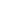 THE UNDERSIGNED HEREBY APPOINTSto be the proxy nominee of the undersigned to attend, vote and act for and on behalf of the undersigned at this AGM, and at any adjournment of this AGM for the sole purpose of all issues that come before the AGM.Date							Signature of MemberName of Member (please print)				Membership Number